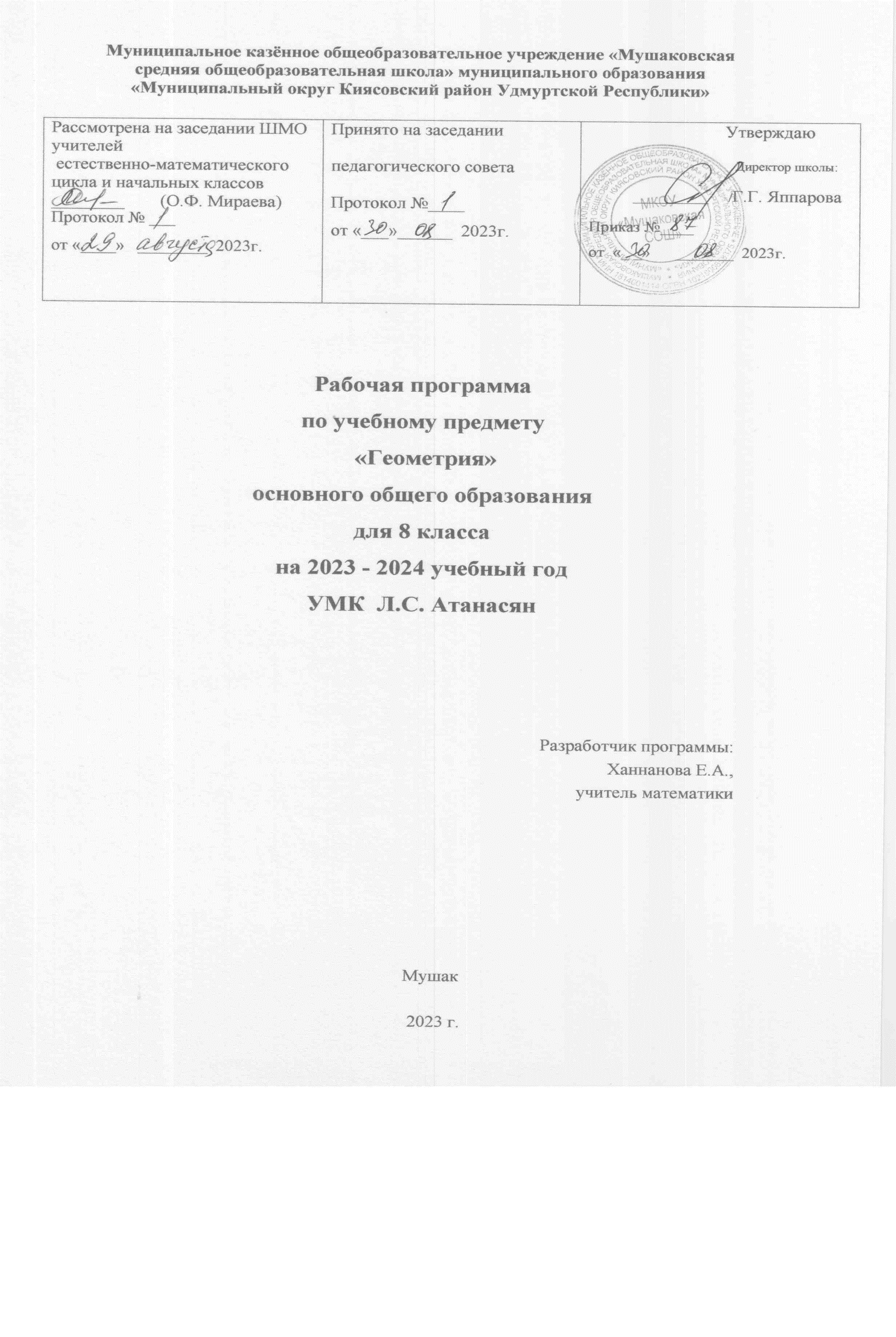 Пояснительная запискаРабочая программа по геометрии для 8 класса составлена:на основе Федерального закона "Об образовании в Российской Федерации"в соответствии с Федеральным государственного образовательным стандартом основного общего образования,на основе Основной образовательной программы основного общего образования МКОУ«Мушакоская СОШ»,на основе Положения о рабочей программе МКОУ «Мушакоская СОШ»,с учетом Рабочей программы воспитания МКОУ «МушаковскаяСОШ».Учебного плана МКОУ « Мушаковская СОШ» на 2021- 2022 учебный год. Рабочая программа по геометрии для 8 класса составлена на основании:авторской программы Л.С. Атанасяна В.Ф. Бутузова, С.Б. Кадомцева и др. по геометрии для 7-9 классов общеобразовательных учреждений, которая входит в единый реестр примерных основных образовательных программ;федерального компонента государственного стандарта общего образования,Рабочей программы по геометрии. 8 класс. Составитель Г.И. Маслакова.- М.,ВАКО, 2014.Цели и задачи обучения.Обучение математике в основной школе направлено на достижение следующих целей:В направлении личностного развития:Развитие логического и критического мышления, культуры речи, способности к умственному эксперименту.Формирование у учащихся интеллектуальной честности и объективности, способности к преодолению мыслительных стереотипов, вытекающих из обыденного опыта.Воспитание качеств личности, обеспечивающих социальную мобильность, способность принимать самостоятельные решения.Формирование качеств мышления, необходимых для адаптации в современном информационном обществе.Развитие интереса к математическому творчеству и математических способностей.В метапредметном направлении:Формирование представлений о математике как части общечеловеческой культуры, о значимости математики в развитии цивилизации и современного общества.Развитие представлений о математике как форме описания и методе познания действительности, создание условий для приобретения первоначального опыта математического моделирования.Формирование общих способов интеллектуальной деятельности, характерных для математики и являющихся основой познавательной культуры, значимой для различных сфер человеческой деятельности.В предметном направлении:Овладение математическими знаниями и умениями, необходимыми для продолжения обучения в старшей школе или иных общеобразовательных учреждениях, изучения смежных дисциплин, применения в повседневной жизни.Создание фундамента для развития математических способностей и механизмов мышления, формируемых математической деятельностью.В ходе изучения материала предполагается закрепление и отработка основных умений и навыков, их совершенствование, а также систематизация полученных ранее знаний. Таким образом, решаются следующие задачи:Изучение наиболее важных видов четырехугольников – параллелограмм, прямоугольник, ромб, квадрат, трапецию, дать представление о фигурах, обладающих осевой или центральной симметрией.Расширение и углубление полученных в 5 – 6 классах представлений учащихся об измерении и вычислении площадей, выведение формулы площадей прямоугольника, параллелограмма, треугольника, трапеции; доказательство одной из главных теорем геометрии – теоремы Пифагора.Введение понятия подобных треугольников; рассмотрение признаков подобия треугольников и их применения; сделать первый шаг в освоении учащимися тригонометрического аппарата геометрии.Расширение сведений об окружности, полученных учащимися в 7 классе; изучение новых фактов, связанных с окружностью; познакомить учащихся с четырьмя замечательными точками треугольника.Совершенствование навыков применения свойств геометрических фигур как опоры при решении задач.Планируемые результатыПрограмма обеспечивает достижения следующих результатов освоения образовательной программы основного общего образования:личностные:формирование ответственного отношения к учению, готовности и способности обучающихся к саморазвитию и самообразованию на основе мотивации к обучению и познанию, выбору дальнейшего образования на базе ориентировки в мире профессий и профессиональных предпочтений, осознанному построению индивидуальной образовательной траектории с учетом устойчивых познавательных интересов;формирование целостного мировоззрения, соответствующего современному уровню развития науки и общественной практики;формирование коммуникативной компетентности и общении и сотрудничестве со сверстниками, старшими и младшими в образовательной, общественно полезной, учебно- исследовательской, творческой и других видах деятельности;умение ясно, точно, грамотно излагать свои мысли в устной и письменной речи, понимать смысл поставленной задачи, выстраивать аргументацию, приводить примеры и контрпримеры;критичность мышления, умение распознавать логически некорректные высказывания, отличать гипотезу от факта;креативность мышления, инициативу, находчивость, активность при решении геометрических задач;умение контролировать процесс и результат учебной математической деятельности;способность к эмоциональному восприятию математических объектов, задач, решений, рассуждений; 	Личностные результаты отражают, в том числе в части:Основные направления деятельности (из Стратегии развития воспитания в Российской федерации на период до 2025 года).Гражданское и патриотическое воспитание:проявление интереса к прошлому и настоящему российской математики, ценностным отношением к достижениям российских математиков и российской математической школы, к использованию этих достижений в других науках и прикладных сферах.Духовно-нравственное развитие:готовность к выполнению обязанностей гражданина и реализации его прав, представление о математических основах функционирования различных структур, явлений, процедур гражданского общества (выборы, опросы и пр.); готовность к обсуждению этических проблем, связанных с практическим применением достижений науки, осознание важности морально- этических принципов в деятельности учёного.Эстетическое воспитание:способность к эмоциональному и эстетическому восприятию математических объектов, задач, решений, рассуждений; умение видеть математические закономерности в искусстве.Физическое развитие и культура здоровьяготовность применять математические знания в интересах своего здоровья, ведения здорового образа жизни (здоровое питание, сбалансированный режим занятий и отдыха, регулярная физическая активность); сформированность навыка рефлексии, признание своего права на ошибку и такого же права другого человека.Трудовое воспитание и профессиональное самоопределениеустановка на активное участие в решении практических задач математической направленности, осознание важности математического образования на протяжении всей жизни для успешной профессиональной деятельности и развитие необходимых умений; осознанный выбор и построение индивидуальной траектории образования и жизненных планов с учётом личных интересов и общественных потребностей.Экологическое воспитаниеориентация на применение математических знаний для решения задач в области сохранности окружающей среды, планирования поступков и оценки их возможных последствий для окружающей среды; осознание глобального характера экологических проблем и путей их решения.Ценности научного познания (Популяризация научных знаний среди детей):ориентация в деятельности на современную систему научных представлений об основных закономерностях развития человека, природы и общества, понимание математической науки как сферы человеческой деятельности, этапов её развития и значимости для развития цивилизации; овладение языком математики и математической культурой как средством познания мира; овладение простейшими навыками исследовательской деятельностиметапредметные:регулятивные универсальные учебные действия:умение самостоятельно планировать альтернативные пути достижения целей, осознанно выбирать наиболее эффективные способы решения учебных и познавательных задач;умение осуществлять контроль по результату и способу действия на уровне произвольного внимания и вносить необходимые коррективы;умение адекватно оценивать правильность или ошибочность выполнения учебной задачи, ее объективную трудность и собственные возможности ее решения;понимание сущности алгоритмических предписаний и умение действовать в соответствии с предложенным алгоритмом;умение самостоятельно ставить цели, выбирать и создавать алгоритмы для решения учебных математических проблем;умение планировать и осуществлять деятельность, направленную на решение задач исследовательского характера;познавательные универсальные учебные действия:осознанное владение логическими действиями определения понятий, обобщения, установления аналогий, классификации на основе самостоятельного выбора оснований и критериев, установления родовидовых связей;умение устанавливать причинно-следственные связи, строить логическое рассуждение, умозаключение (индуктивное, дедуктивное и по аналогии) и выводы;умение создавать, применять и преобразовывать знаково-символические средства, модели и схемы для решения учебных и познавательных задач;формирование и развитие учебной и общепользовательской компетентности в области использования информационно-коммуникационных технологий (ИКТ-компетентности);формирование первоначальных представлений об идеях и о методах математики как универсальном языке науки и техники, средстве моделирования явлений и процессов;умение видеть математическую задачу в контексте проблемной ситуации в других дисциплинах, в окружающей жизни;умение находить в различных источниках информацию, необходимую для решения математических проблем, и представлять ее в понятной форме; принимать решение в условиях неполной и избыточной, точной и вероятностной информации;умение понимать и использовать математические средства наглядности (рисунки, чертежи, схемы и др.) для иллюстрации, интерпретации, аргументации;умение выдвигать гипотезы при решении учебных задач и понимать необходимость их проверки;умение применять индуктивные и дедуктивные способы рассуждений, видеть различные стратегии решения задач;коммуникативные универсальные учебные действия:умение организовывать учебное сотрудничество и совместную деятельность с учителем и сверстниками: определять цели, распределять функции и роли участников, общие способы работы;умение работать в группе: находить общее решение и разрешать конфликты на основе согласования позиций и учета интересов;слушать партнера;формулировать, аргументировать и отстаивать свое мнение;предметные:Предметным результатом изучения курса является сформированность следующих умений:пользоваться геометрическим языком для описания предметов окружающего мира;распознавать геометрические фигуры, различать их взаимное расположение;изображать геометрические фигуры; выполнять чертежи по условию задачи; осуществлять преобразования фигур;	распознавать	на	чертежах,	моделях	и	в	окружающей	обстановке	основные пространственные тела, изображать их;в простейших случаях строить сечения и развертки пространственных тел;проводить операции над векторами, вычислять длину и координаты вектора, угол между векторами;вычислять значения геометрических величин(длин, углов, площадей, объемов); в том числе: для углов от 0 до 180° определять значения тригонометрических функций по заданным значениям углов; находить значения тригонометрических функций по значению одной из них, находить стороны, углы и вычислять площади треугольников, длины ломаных, дуг окружности, площадей основных геометрических фигур и фигур, составленных из них;решать геометрические задачи, опираясь на изученные свойства фигур и отношениймежду ними, применяя дополнительные построения, алгебраический и тригонометрический аппарат, правила симметрии;проводить доказательные рассуждения при решении задач, используя известные теоремы, обнаруживая возможности для их использования;решать простейшие планиметрические задачи в пространстве.Использовать	приобретенные	знания	и	умения	в   практической	деятельности	и повседневной жизни для:описания реальных ситуаций на языке геометрии;расчетов, включающих простейшие тригонометрические формулы;решения геометрических задач с использованием тригонометрии;	решения практических задач, связанных с нахождением геометрических величин (используя при необходимости справочники и технические средства);построений с помощью геометрических инструментов (линейка, угольник, циркуль, транспортир).В результате изучения геометрии обучающийся научится: Наглядная геометрияраспознавать на чертежах, рисунках, моделях и в окружающем мире плоские и пространственные геометрические фигуры;распознавать развёртки куба, прямоугольного параллелепипеда;определять по линейным размерам развёртки фигуры линейные размеры самой фигуры и наоборот;вычислять объём прямоугольного параллелепипеда. Обучающийся получит возможность:вычислять	объёмы	пространственных	геометрических	фигур,	составленных	из прямоугольных параллелепипедов;углубить и развить представления о пространственных геометрических фигурах;применять понятие развёртки для выполнения практических расчётов.Геометрические фигурыОбучающийся научится:пользоваться языком геометрии для описания предметов окружающего мира и их взаимного расположения;распознавать и изображать на чертежах и рисунках геометрические фигуры и их конфигурации;находить значения длин линейных элементов фигур и их отношения, градусную меру углов от 0 до 180°, применяя определения, свойства и признаки фигур и их элементов, отношения фигур (равенство, подобие, симметрии, поворот, параллельный перенос);оперировать с начальными понятиями тригонометриии выполнять элементарные операции над функциями углов;решать задачи на доказательство, опираясь на изученные свойства фигур и отношений между ними и применяя изученные методы доказательств;решать несложные задачи на построение, применяя основные алгоритмы построения с помощью циркуля и линейки;решать простейшие планиметрические задачи в пространстве. Обучающийся получит возможность:овладеть методами решения задач на вычисления и доказательства: методом от противного, методом подобия, методом перебора вариантов и методом геометрических мест точек;приобрести опыт применения алгебраического и тригонометрического аппарата и идей движения при решении геометрических задач;овладеть традиционной схемой решения задач на построение с помощью циркуля и линейки: анализ, построение, доказательство и исследование;научиться решать задачи на построение методом геометрического места точек и методом подобия;приобрести	опыт	исследования	свойств	планиметрических	фигур	с	помощью компьютерных программ.Измерение геометрических величинОбучающийся научится:использовать свойства измерения длин, площадей и углов при решении задач на нахождение длины отрезка, длины окружности, длины дуги окружности, градусной меры угла;вычислять длины линейных элементов фигур и их углы, используя формулы длины окружности и длины дуги окружности, формулы площадей фигур;вычислять площади треугольников, прямоугольников, параллелограммов, трапеций, кругов и секторов;вычислять длину окружности, длину дуги окружности;решать задачи на доказательство с использованием формул длины окружности и длины дуги окружности, формул площадей фигур;решать практические задачи, связанные с нахождением геометрических величин (используя при необходимости справочники и технические средства).Обучающийся получит возможность:вычислять	площади	фигур,	составленных	из	двух	или	более	прямоугольников, параллелограммов, треугольников, круга и сектора;вычислять	площади	многоугольников,	используя	отношения	равновеликости	и равносоставленности;приобрести опыт применения алгебраического и тригонометрического аппарата и идей движения при решении задач на вычисление площадей многоугольников.Содержание учебного предметаПовторение курса геометрии 7 класса. (2 часа)Глава 5. Четырехугольники. (14 часов)Многоугольник, его элементы и его свойства. Распознавание некоторых многоугольников. Выпуклые и невыпуклые многоугольники. Правильные многоугольники. Четырёхугольники. Параллелограмм, ромб, прямоугольник, квадрат, трапеция, равнобедренная трапеция. Свойства и признаки параллелограмма, ромба, прямоугольника, квадрата. Многоугольник, выпуклый многоугольник, четырехугольник. Параллелограмм, его свойства и признаки. Трапеция. Теорема Фалеса. Прямоугольник, ромб, квадрат, их свойства. Осевая и центральная симметрии.Цель: изучить наиболее важные виды четырехугольников — параллелограмм, прямоугольник, ромб, квадрат, трапецию; дать представление о фигурах, обладающих осевой или центральной симметрией.Глава 6. Площадь. (13 часов)Понятие о площади плоской фигуры и её свойствах. Измерение площадей. Единицы измерения площади. Формулы площади треугольника, параллелограмма и его частных видов. Понятие площади многоугольника. Площади прямоугольника, параллелограмма, треугольника, трапеции. Теорема Пифагора.Цель: расширить и углубить полученные в 5—6 классах представления обучающихся об измерении и вычислении площадей; вывести формулы площадей прямоугольника, па- раллелограмма, треугольника, трапеции; доказать одну из главных теорем геометрии — теорему Пифагора.Глава 7. Подобные треугольники. (19 часов)Пропорциональные отрезки,         подобие         фигур. Подобные    треугольники.	Признаки подобия. Подобные треугольники. Признаки подобия треугольников. Применение подобия кдоказательству теорем и решению задач. Тригонометрические функции острого угла в прямоугольном треугольнике. Синус, косинус и тангенс острого угла прямоугольного треуголь- ника.Цель: ввести понятие подобных треугольников; рассмотреть признаки подобия треугольников и их применения; сделать первый шаг в освоении учащимися тригонометрического аппарата геометрии.Глава 8. Окружность (16 часов).Их элементы и свойства; центральные и вписанные углы. Касательная и секущая к окружности, их свойства. Вписанные и описанные окружности для треугольников, четырёхугольников, правильных многоугольников. Взаимное расположение прямой и окружности. Касательная к окружности, ее свойство и признак. Центральные и вписанные углы. Четыре замечательные точки треугольника. Вписанная и описанная окружности.Цель: расширить сведения об окружности, полученные учащимися в 7 классе; изучить новые факты, связанные с окружностью; познакомить обучающихся с четырьмя замечательными точками треугольника.Повторение. Решение задач. (4 часа).Тематическое планированиес учетом рабочей программы воспитания МКОУ «Мушаковская СОШ»Тематическое планированиеКонтрольно- измерительные материалы (КИМ)Система контрольных работ, лабораторных и практических работКРИТЕРИИ И НОРМЫ ОЦЕНКИ ЗНАНИЙ, УМЕНИЙ И НАВЫКОВОБУЧАЮЩИХСЯОценка письменных контрольных работ обучающихся по математике. Ответ оценивается отметкой «5», если:работа выполнена полностью;в логических рассуждениях и обосновании решения нет пробелов и ошибок;в решении нет математических ошибок (возможна одна неточность, описка, которая не является следствием незнания или непонимания учебного материала).Отметка «4» ставится в следующих случаях:работа выполнена полностью, но обоснования шагов решения недостаточны (если умение обосновывать рассуждения не являлось специальным объектом проверки);допущены  одна ошибка  или есть два – три недочеRта  в выкладках,  рисунках,  чертежах  или графиках (если эти виды работ не являлись специальным объектом проверки).Отметка «3» ставится, если:допущено более одной ошибки или более двух – трех недочетов в выкладках, чертежах или графиках, но обучающийся обладает обязательными умениями по проверяемой теме.Отметка «2» ставится, если:допущены существенные ошибки, показавшие, что обучающийся не обладает обязательными умениями по данной теме в полной мере.Учитель может повысить отметку за оригинальный ответ на вопрос или оригинальное решение задачи, которые свидетельствуют о высоком математическом развитии обучающегося; за решение более сложной задачи или ответ на более сложный вопрос, предложенные обучающемуся дополнительно после выполнения им каких-либо других заданий.Материально-техническое обеспечение.Геометрия,7-9 кл. Учебник. для общеобразоват. учреждений Л.С. Атанасян, В.Ф. Бутузов, С.Б. Кадомцев и др. – М.: Просвещение, 2015.Геометрия. 8 класс: технологические карты уроков по учебнику Л.С. Атанасяна и др. составитель Г.Ю Ковтун. –В., Учитель, 2015.Зив Б.Г. Геометрия: Дидактические материалы для 8 класса. Б.Г. Зив, В.М. Мейлер. – М.: Просвещение, 2007Изучение геометрии в 7-9 классах: методические рекомендации: книга для учителя. Л. С. Атанасян, В.Ф. Бутузов, Ю.А. Глазков и др. - М.: Просвещение, 2007.Рабочая программа по геометрии. 8 класс. Составитель Г.И. Маслакова.- М.,ВАКО, 2014.Рабочая тетрадь. Геометрия: рабочая тетрадь для 8 класса общеобразовательных учреждений. Л.С. Атанасян, В.Ф. Бутузов- М. Просвещение 2015.Современная оценка образовательных достижений учащихся. Муштавинская И.В., Лукичева Е.Ю..- СПб.: КАРО, 2015Универсальные поурочные разработки по геометрии: 8 класс. Н.Ф. Гаврилова- М.: ВАКО, 2010г.Технические средства обучения:Компьютер.ВидеопроекторИнформационно-коммуникативные средства: Тематические презентацииИнтернет- ресурсы:http://fcior.edu.ru/http://festival.1september.ru/http://www.fipi.ruКонтрольная работа №1 Тема: «Четырёхугольники»Вариант – 1Диагонали прямоугольника АВСД пересекаются в точке О. Найдите угол между диагоналями, если угол АВО = 30º.В параллелограмме КМNР проведена биссектриса угла МКР, которая пересекает сторону МN в точке Е.а) Докажите, что треугольник КМЕ равнобедренный.б) Найдите сторону КР, если МЕ = 10 см, а периметр параллелограмма равен 52 см.Вариант – 2Диагонали ромба КМNР пересекаются в точке О. Найдите углы треугольника КОМ, если угол МNР= 80ºНа стороне ВС параллелограмма АВСД взята точка М так, что АВ = ВМ. а) Докажите, что АМ – биссектриса угла ВАД.б) Найдите периметр параллелограмма, если СД = 8 см, СМ = 4 см.Контрольная работа №2 Тема: «Площадь»Вариант – 1Смежные стороны параллелограмма равны 32 см и 26 см, а один из его углов равен 150º. Найдите площадь параллелограмма.Сторона треугольника равна 5 см, а высота, проведённая к ней, в два раза больше стороны. Найдите площадь треугольника.Катеты прямоугольного треугольника равны 6 и 8 см. Найдите гипотенузу и площадь треугольника.Найдите площадь и периметр ромба, если его диагонали равны 8 и 10 см.Площадь прямоугольной трапеции равна120 см², а её высота равна 8 см. Найдите все стороны трапеции, если одно из оснований больше другого на 6 см.Вариант – 2Одна из диагоналей параллелограмма является его высотой и равна 9 см. Найдите стороны параллелограмма, если его площадь равна 108 см².Сторона треугольника равна 12 см, а высота, проведённая к ней, в три раза меньше. Найдите площадь треугольника.Один из катетов прямоугольного треугольника равен 12 см, а гипотенуза 13 см. Найдите второй катет и площадь прямоугольного треугольника.Диагонали ромба равны 10 и 12 см. Найдите его площадь и периметр.Найдите площадь трапеции АВСД с основаниями АД и ВС, если АВ = 12 см, ВС = 14 см, АД = 30 см, угол В равен 150º.Контрольная работа №3 Тема: «Подобные треугольники»Вариант – 1На рисунке АВ ║СД.а) Докажите, что АО : ОС = ВО : ОД.б) Найдите АВ, если ОД = 15 см, ОВ = 9 см, СД = 25 см.Д	СНайдите отношение площадей треугольников АВС и КМN, если АВ =8 см, ВС=12 см, АС= 16 см, МN=15 см,  NК=20 см.Вариант – 2На рисунке МN ║АС.а) Докажите, что АВ ∙ ВN = СВ ∙ ВМ.	A б) Найдите МN, если АМ=6 см, ВМ=8 см, АС=21 смДаны стороны треугольника РQR и АВС: РQ=16 см, QR=20 см, РR=28 см и АВ=12 см, ВС=15 см, АС=21см.Найдите отношение площадей этих треугольников.Контрольная работа №4Тема: «Соотношение между сторонами и углами прямоугольного треугольника»Вариант – 1В прямоугольном треугольнике АВС угол А= 90º, АВ=20 см, высота АД равна 12 см. Найдите АC и cosC.Диагональ ВД параллелограмма АВСД перпендикулярна к стороне АД. Найдите площадь параллелограмма АВСД, если АВ=12 см, угол А=41º.Вариант – 2Высота ВД прямоугольного треугольника АВС равна 24 см и отсекает от гипотенузы АС отрезок ДС, равный 18 см. Найдите АВ и cosA.Диагональ АС прямоугольника АВСД равна 3 см и составляет со стороной АД угол в 37º. Найдите площадь прямоугольника АВСД.Контрольная работа №5 Тема: «Окружность»Вариант – 1Через точку А окружности проведены диаметр АС и две хорды АВ и АД, равные радиусу этой окружности. Найдите углы четырёхугольника АВСД и градусные меры дуг АВ, ВС, СД, АД.Основание равнобедренного треугольника равно 18 см, а боковая сторона равна 15 см. Найдите радиусы вписанной в треугольник и описанной около треугольника окружностей.Вариант – 2Отрезок ВД – диаметр окружности с центром О. Хорда АС делит пополам радиус ОВ и перпендикулярна к нему. Найдите углы четырёхугольника АВСД и градусные меры дуг АВ, ВС, СД, АД.Высота, проведённая к основанию равнобедренного треугольника, равна 9 см, а само основание равно 24 см. Найдите радиусы вписанной в треугольник и описанной около треугольника окружностей.Итоговая контрольная работа по геометрии 8 классвариантНайдите площадь равнобедренного треугольника со сторонами 10см, 10см и 12 см.В параллелограмме две стороны 12 и 16 см, а один из углов 150°. Найдите площадь параллелограмма.В равнобедренной трапеции боковая сторона равна 13 см, основания 10 см и 20 см. Найдите площадь трапеции.В треугольнике АВС прямая MN , параллельная стороне АС, делит сторону ВС на отрезки BN=15 см и NC=5 см, а сторону АВ на ВМ и АМ. Найдите длину отрезка MN, если АС=15 см.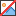 В прямоугольном треугольнике АВС	=90°, АС=8 см,	=45°. Найдите: а) АС; б) высоту СD, проведенную к гипотенузе.Дан прямоугольный треугольник АВС, у которого	С-прямой, катет ВС=6 см и	А=60°. Найдите:а) остальные стороны ∆АВС б) площадь ∆АВСв) длину высоты, опущенной из вершины С.вариантВ равнобедренном треугольнике боковая сторона равна 13 см, а высота, проведенная к основанию, 5 см. Найдите площадь этого треугольника.В параллелограмме АВСД АВ=8 см, АД=10 см, параллелограмма.=30°. Найдите площадьВ прямоугольной трапеции АВСД боковая сторона равна АВ=10 см, большее основание АД= 18 см,	=45°. Найдите площадь трапеции.В треугольнике АВС со сторонами АС=12 см и АВ=18 см проведена прямая MN, параллельнаяАС, MN=9 см. Найдите ВМ.В прямоугольном треугольнике АВС	=90°, АС=8 см,	=45° . Найдите: а)АВ; б) высоту СD, проведенную к гипотенузе.Дан прямоугольный треугольник АDС, у которого	D-прямой, катет AD=3 см и	DАC=30°. Найдите:а) остальные стороны ∆АDС б) площадь ∆АDСв) длину высоты, проведенной к гипотенузе.КРИТЕРИИ И НОРМЫ ОЦЕНКИ ЗНАНИЙ, УМЕНИЙ И НАВЫКОВОБУЧАЮЩИХСЯОценка письменных контрольных работ обучающихся по математике. Ответ оценивается отметкой «5», если:работа выполнена полностью;в логических рассуждениях и обосновании решения нет пробелов и ошибок;в решении нет математических ошибок (возможна одна неточность, описка, которая не является следствием незнания или непонимания учебного материала).Отметка «4» ставится в следующих случаях:работа выполнена полностью, но обоснования шагов решения недостаточны (если умение обосновывать рассуждения не являлось специальным объектом проверки);допущены  одна ошибка  или есть два – три недочеRта  в выкладках,  рисунках,  чертежах  или графиках (если эти виды работ не являлись специальным объектом проверки).Отметка «3» ставится, если:допущено более одной ошибки или более двух – трех недочетов в выкладках, чертежах или графиках, но обучающийся обладает обязательными умениями по проверяемой теме.Отметка «2» ставится, если:допущены существенные ошибки, показавшие, что обучающийся не обладает обязательными умениями по данной теме в полной мере.Учитель может повысить отметку за оригинальный ответ на вопрос или оригинальное решение задачи, которые свидетельствуют о высоком математическом развитии обучающегося; за решение более сложной задачи или ответ на более сложный вопрос, предложенные обучающемуся дополнительно после выполнения им каких-либо других заданий.Материально-техническое обеспечение.Геометрия,7-9 кл. Учебник. для общеобразоват. учреждений Л.С. Атанасян, В.Ф. Бутузов, С.Б. Кадомцев и др. – М.: Просвещение, 2015.Геометрия. 8 класс: технологические карты уроков по учебнику Л.С. Атанасяна и др. составитель Г.Ю Ковтун. –В., Учитель, 2015.Зив Б.Г. Геометрия: Дидактические материалы для 8 класса. Б.Г. Зив, В.М. Мейлер. – М.: Просвещение, 2007Изучение геометрии в 7-9 классах: методические рекомендации: книга для учителя. Л. С. Атанасян, В.Ф. Бутузов, Ю.А. Глазков и др. - М.: Просвещение, 2007.Рабочая программа по геометрии. 8 класс. Составитель Г.И. Маслакова.- М.,ВАКО, 2014.Рабочая тетрадь. Геометрия: рабочая тетрадь для 8 класса общеобразовательных учреждений. Л.С. Атанасян, В.Ф. Бутузов- М. Просвещение 2015.Современная оценка образовательных достижений учащихся. Муштавинская И.В., Лукичева Е.Ю..- СПб.: КАРО, 2015Универсальные поурочные разработки по геометрии: 8 класс. Н.Ф. Гаврилова- М.: ВАКО, 2010г.Технические средства обучения:Компьютер.ВидеопроекторИнформационно-коммуникативные средства: Тематические презентацииИнтернет- ресурсы:http://fcior.edu.ru/http://festival.1september.ru/http://www.fipi.ruРазделКоличество часовМодуль воспитательной программы«Школьный урок»Основные направления воспитательной деятельностиПовторение2День знаний1,2Глава 1. Четырехугольники14Предметные олимпиады7Глава 2. Площадь13Всероссийский урок безопасности школьников в интернет7Глава 3. Подобные треугольники19Всероссийская акция «Час кода»7Глава 4. Окружность16Интеллектуальный интернет – задания на сайте Решу ОГЭ7Повторение4Интеллектуальный интернет – задания на сайте7№ урокаРаздел, тема урокаКоличес тво часовКонтрольПримерное домашнее заданиеПовторениеПовторение21Признаки равенства треугольников.12Параллельные прямые.1Глава 1. ЧетырехугольникиГлава 1. Четырехугольники143Многоугольник. Выпуклый многоугольник14Четырехугольник15Параллелограмм16Признаки параллелограмма.17Признаки параллелограмма.18Трапеция19Трапеция110Трапеция111Прямоугольник112Ромб, квадрат113Ромб, квадрат114Осевая и центральная симметрия115Осевая и центральная симметрия116Контрольная работа №1 по теме«Четырехугольники»1Контрольна я работа №1Глава 2. ПлощадьГлава 2. Площадь1317Площадь многоугольника. Площадь прямоугольника.118Площадь параллелограмма119Площадь параллелограмма120Площадь треугольника121Площадь треугольника.122Площадь трапеции123Площадь трапеции124Теорема Пифагора125Теорема Пифагора126Теорема, обратная теореме Пифагора127Теорема, обратная теореме Пифагора128Решение задач по теме «Площадь»129Контрольная работа № 2 по теме«Площадь»1Контрольна я работа №2Глава 3. Подобные треугольникиГлава 3. Подобные треугольники1930Пропорциональные отрезки. Определение подобных треугольников.131Отношение площадей подобных фигур.132Первый признак подобия треугольников.133Первый признак подобия треугольников134Второй и третий признак подобия треугольников.135Второй и третий признак подобия треугольников136Контрольная работа № 3 по теме«Подобные треугольники»1Контрольна я работа № 337Средняя линия треугольника.138Средняя линия треугольника.139Пропорциональные отрезки в прямоугольном треугольнике.140Пропорциональные отрезки в прямоугольном треугольнике141Измерительные работы на местности.142О подобии произвольных фигур.143О подобии произвольных фигур.144Синус, косинус и тангенс острого угла прямоугольного треугольника.145Синус, косинус и тангенс острого угла прямоугольного треугольника.146Значение синуса, косинуса и тангенса для углов 30, 45, 60147Значение синуса, косинуса и тангенса для углов 30, 45, 60.148Контрольная работа № 4 по тем «Соотношение между сторонами и углами прямоугольного треугольника»1Контрольна я работа №4Глава 4. ОкружностьГлава 4. Окружность1649Взаимное расположение прямой и окружности.150Касательная к окружности.151Касательная к окружности.152Градусная мера дуги окружности.153Теорема о вписанном угле.154Теорема об отрезках пересекающихся хорд.155Теорема об отрезках пересекающихся хорд.156Свойство биссектрисы угла треугольника.157Серединный перпендикуляр.158Теорема о пересечении высот треугольника159Теорема о пересечении высот треугольника160Вписанная окружность.161Вписанная окружность.162Описанная окружность.163Описанная окружность.164Контрольная работа № 5 по теме«Окружность»1Контрольна я работа №5ПовторениеПовторение465Четырехугольники. Площадь.166Промежуточная аттестация. Итоговая контрольная работа1Итоговая контрольная работа67Подобные треугольники.168Окружность1Итого68ПредметМесяцРаботыРаботыПредметМесяцконтрольныелабораторные (или практические)ГеометрияоктябрьКонтрольная работа № 1 Тема: «Четырёхугольники»декабрьКонтрольная работа № 2 по теме« Площадь»февральКонтрольная работа № 3Тема: «Подобные треугольники»мартКонтрольная работа № 4 Тема:«Соотношение между сторонами и углами прямоугольного треугольника»майКонтрольная работа № 5 Тема: «Окружность»майИтоговая контрольная работа по геометрии